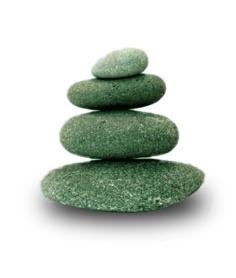 Supplemental Guide:  Osteopathic Neuromusculoskeletal Medicine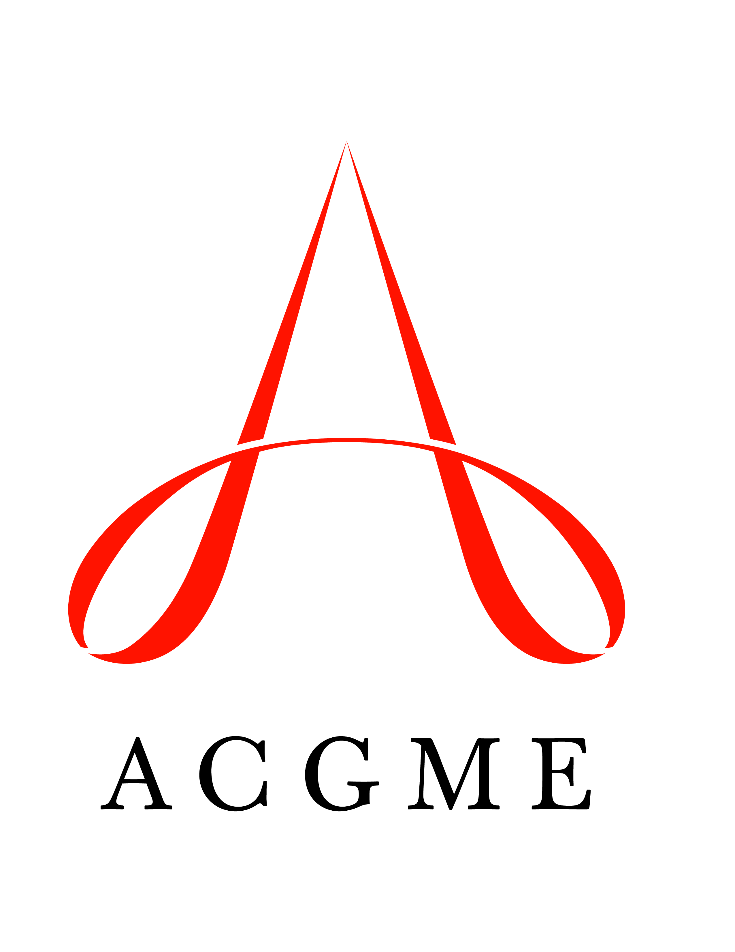 March 2022TABLE OF CONTENTSintroduction	3Patient care	4Patient Management: Osteopathic Approach to Patient Care	4Osteopathic Manipulative Treatment (OMT) (Direct)	7Osteopathic Manipulative Treatment (OMT) (Indirect)	9Diagnostic Screening, Testing, and Interpreting	11Management of Procedural Care	13Medical Knowledge	15Applied Foundational Sciences	15Manifestation of Systemic Disease through Neuromusculoskeletal System	17Systems-based practice	19Patient Safety and Quality Improvement	19System Navigation for Patient-Centered Care	21Physician Role in Health Care Systems	24practice-based learning and improvement	27Evidence-Based and Informed Practice	27Reflective Practice and Commitment to Personal Growth	29professionalism	32Professional Behavior and Ethical Principles	32Accountability/Conscientiousness	35Self-Awareness and Help-Seeking	37interpersonal and communication skills	39Patient- and Family-Centered Communication	39Interprofessional and Team Communication	42Communication within Health Care Systems	45Mapping Milesotnes 1.0 to 2.0	47Resources	48Milestones Supplemental GuideThis document provides additional guidance and examples for the Osteopathic Neuromusculoskeletal Medicine Milestones. This is not designed to indicate any specific requirements for each level, but to provide insight into the thinking of the Milestone Work Group.Included in this document is the intent of each Milestone and examples of what a Clinical Competency Committee (CCC) might expect to be observed/assessed at each level. Also included are suggested assessment models and tools for each subcompetency, references, and other useful information.Review this guide with the CCC and faculty members. As the program develops a shared mental model of the Milestones, consider creating an individualized guide (Supplemental Guide Template available) with institution/program-specific examples, assessment tools used by the program, and curricular components.Additional tools and references, including the Milestones Guidebook, Clinical Competency Committee Guidebook, and Milestones Guidebook for Residents and Fellows, are available on the Resources page of the Milestones section of the ACGME websiteTo help programs transition to the new version of the Milestones, the ACGME has mapped the original Milestones 1.0 to the new Milestones 2.0. Indicated below are where the subcompetencies are similar between versions. These are not exact matches but are areas that include similar elements. Not all subcompetencies map between versions. Inclusion or exclusion of any subcompetency does not change the educational value or impact on curriculum or assessment.Available Milestones Resources Milestones 2.0: Assessment, Implementation, and Clinical Competency Committees Supplement, new 2021 - https://meridian.allenpress.com/jgme/issue/13/2sClinical Competency Committee Guidebook, updated 2020 - https://www.acgme.org/Portals/0/ACGMEClinicalCompetencyCommitteeGuidebook.pdf?ver=2020-04-16-121941-380 Clinical Competency Committee Guidebook Executive Summaries, new 2020 - https://www.acgme.org/What-We-Do/Accreditation/Milestones/Resources - Guidebooks - Clinical Competency Committee Guidebook Executive Summaries Milestones Guidebook, updated 2020 - https://www.acgme.org/Portals/0/MilestonesGuidebook.pdf?ver=2020-06-11-100958-330 Milestones Guidebook for Residents and Fellows, updated 2020 - https://www.acgme.org/Portals/0/PDFs/Milestones/MilestonesGuidebookforResidentsFellows.pdf?ver=2020-05-08-150234-750 Milestones for Residents and Fellows PowerPoint, new 2020 -https://www.acgme.org/Residents-and-Fellows/The-ACGME-for-Residents-and-Fellows Milestones for Residents and Fellows Flyer, new 2020 https://www.acgme.org/Portals/0/PDFs/Milestones/ResidentFlyer.pdf Implementation Guidebook, new 2020 - https://www.acgme.org/Portals/0/Milestones%20Implementation%202020.pdf?ver=2020-05-20-152402-013 Assessment Guidebook, new 2020 - https://www.acgme.org/Portals/0/PDFs/Milestones/Guidebooks/AssessmentGuidebook.pdf?ver=2020-11-18-155141-527 Milestones National Report, updated each Fall - https://www.acgme.org/Portals/0/PDFs/Milestones/2019MilestonesNationalReportFinal.pdf?ver=2019-09-30-110837-587 (2019)Milestones Bibliography, updated twice each year - https://www.acgme.org/Portals/0/PDFs/Milestones/MilestonesBibliography.pdf?ver=2020-08-19-153536-447 Developing Faculty Competencies in Assessment courses - https://www.acgme.org/Meetings-and-Educational-Activities/Other-Educational-Activities/Courses-and-Workshops/Developing-Faculty-Competencies-in-Assessment Assessment Tool: Direct Observation of Clinical Care (DOCC) - https://dl.acgme.org/pages/assessmentAssessment Tool: Teamwork Effectiveness Assessment Module (TEAM) - https://dl.acgme.org/pages/assessment Learn at ACGME has several courses on Assessment and Milestones - https://dl.acgme.org/Patient Care 1: Patient Management: Osteopathic Approach to Patient CareOverall Intent: To encourage an osteopathic philosophy with long-term progressive whole-person care and to think holistically about all stages of the patient experience while incorporating elements of mind, body, and spiritPatient Care 1: Patient Management: Osteopathic Approach to Patient CareOverall Intent: To encourage an osteopathic philosophy with long-term progressive whole-person care and to think holistically about all stages of the patient experience while incorporating elements of mind, body, and spiritMilestonesExamplesLevel 1 Integrates history, examination, diagnostic testing, and medication management into osteopathic patient care plan, with direct supervision and guidancePerforms osteopathic structural examination and diagnoses somatic dysfunction appropriate to patient condition, with direct supervision and guidanceIncorporates osteopathic principles to promote health and wellness in patients with acute and chronic conditions, with direct supervisionWhile on an inpatient ONMM rotation, evaluating hospitalized patients for an ONMM consult, creates an appropriate assessment and follows a treatment plan set forth by more senior residents and the attending physicianWhen prompted by a supervising physician, performs an osteopathic structural exam as part of the physical exam portion of patient careWhen prompted by a supervising physician or senior-level resident, recognizes and addresses deficits in lifestyle contributing to pathology (lack of exercise, poor posture, smoking, poor water intake)Level 2 Integrates history, examination, diagnostic testing, and medication management into osteopathic patient care plan, with indirect supervision Performs osteopathic structural examination and diagnoses somatic dysfunction appropriate to patient condition, with indirect supervisionIncorporates osteopathic principles to promote health and wellnessin patients with acute and chronic conditions, with indirect supervisionWhile on an inpatient ONMM rotation, creates an appropriate assessment and treatment plan with input from the attending physicianPerforms an osteopathic structural exam as part of the physical exam of a patient consultation in the obstetrics unit; reports findings to the supervising physicianWhen completing a patient visit, suggests and demonstrates tools for lifestyle and behavior modifications to improve overall health (e.g., stretches to improve posture, hydration reminder apps, handouts recommending dietary changes)Level 3 Independently integrates history, examination, diagnostic testing, and medication management into osteopathic patient care planIndependently performs accurate and complete osteopathic structural examination and diagnoses somatic dysfunction appropriate to patient conditionIncorporates osteopathic principles to promote health and wellnessin patients with complex conditions, with indirect supervisionWhile on an inpatient ONMM rotation, independently creates an appropriate assessment and treatment plan independently for a stable hospitalized patientIdentifies musculoskeletal -associated chief complaints that may not warrant immediate OMT, such as shoulder pain in a patient with significant cardiovascular disease history or, low back pain with red-flag symptomsSummarizes specialist consult notes and previous treatment plans; self-initiates conversations with specialists regarding patient careWhen treating patients, acknowledges previous attempts at lifestyle modification counseling attempts and recognizes if changes in tactics are necessary; provides coaching to patients with comorbid conditions (e.g., strength training to someone with osteoporosis, balancing hydration status in a patient with both congestive heart failure and chronic kidney disease)Level 4 Independently integrates history, examination, diagnostic testing, and medication management into osteopathic patient care plan in complex patientsIndependently performs accurate and complete osteopathic structural examination and diagnoses somatic dysfunction appropriate to complex patientsIndependently incorporates osteopathic principles to promote health and wellness in patients with complex conditionsWhile on an inpatient ONMM rotation, independently creates an appropriate assessment and treatment plan for a critical hospitalized patientCommunicates the need to balance evidence-based medicine, cost-effective and appropriate care, and patient demands (e.g., requests for additional imaging when not warranted) with the patientRecognizes personal deficits in behavior modification counseling and lifestyle coaching; proactively finds resources to improve (e.g., takes courses online, seeks out mentor advice or reads leadership and self-improvement articles/books)Level 5 Role models the effective use of osteopathic-focused history, examination, diagnostic testing, and medication management to minimize the need for further diagnostic testing or interventionRole models the complete osteopathic structural examination and diagnoses somatic dysfunction in patient careRole models the integration of osteopathic principles to optimize patient healthTeaches more junior residents and medical students how to create an appropriate assessment and treatment plan for an inpatient ONMM consult, regardless of acuityProvides exemplary behaviors and instruction to other learners, such as fellow residents and medical studentsPresents at local or regional conferences and/or poster presentationsEngages and encourages fellow resident participation with local and state osteopathic associationsCompiles references to teach self-motivated and self- directed personal development for more junior residentsAssessment Models or ToolsDirect observationMultisource feedbackReview of video monitoringSimulation lab, Standardized patientsCurriculum Mapping Notes or ResourcesNelson KE, Glonek T (eds). Somatic Dysfunction in Osteopathic Family Medicine. 2nd ed. Philadelphia, PA: Wolters Kluwer Health; 2015. ISBN:978-1451103052.Patient Care 2: Osteopathic Manipulative Treatment (OMT) (Direct)Overall Intent: To become proficient in direct treatment modalities and appropriately/effectively/safely incorporate these modalities into patient carePatient Care 2: Osteopathic Manipulative Treatment (OMT) (Direct)Overall Intent: To become proficient in direct treatment modalities and appropriately/effectively/safely incorporate these modalities into patient careMilestonesExamplesLevel 1 Performs direct OMT for identified somatic dysfunction, with direct supervision and guidanceCorrectly sets up cervical high-velocity low-amplitude (HVLA) technique with direct supervision, identifying and maneuvering a patient into a position that locks out the appropriate restrictive barriers to achieve a desired treatment responseLevel 2 Performs direct OMT for identified somatic dysfunction, with indirect supervisionDiscusses OMT plan with attending and then performs muscle energy to a group somatic dysfunction at T4-6RrSl, appropriately achieving a therapeutic changeLevel 3 Independently and effectively performs direct OMT for identified somatic dysfunction in routine patient presentationsIndependently performs a physical exam and osteopathic structural exam; recognizes red-flag symptoms that require urgent imaging/specialist consultation instead of OMTIndependently performs lumbar HVLA technique to a patient with acute low back pain without red-flag symptoms, appropriately achieving a therapeutic changeLevel 4 Independently and effectively performs direct OMT for identified somatic dysfunction in complex patient presentationsIndependently performs muscle energy, making appropriate modifications in relation to patient physical restrictions (e.g., pregnancy, body habitus, wheelchair bound)Level 5 Mentors others to become competent in performing direct OMT for identified somatic dysfunction in complex patient presentationsTeaches junior residents and medical students appropriate localization of HVLA thrustDemonstrates how to adapt Spencer’s technique for a patient who cannot lay in a lateral recumbent positionAssessment Models or ToolsDirect observationMultisource feedbackReview of video monitoringSimulation lab, Standardized patientsCurriculum Mapping Notes or ResourcesEhrenfeuchter WC. Muscle energy. In: Seffinger MA. Foundations of Osteopathic Medicine: Philosophy, Science, Clinical Applications, and Research. 4th ed. Philadelphia, PA: Wolters Kluwer; 2018. ISBN:978-1496368324. Essig-Beatty DR, Li TS, Steele KM, et al. The Pocket Manual of OMT: Osteopathic Manipulative Treatment for Physicians. Philadelphia, PA: Wolters Kluwer; 2010. ISBN:978-1608316571. Ettinger H. Acutely ill or hospitalized patients; osteopathic consideration and approaches using OMT. In: Seffinger MA. Foundations of Osteopathic Medicine: Philosophy, Science, Clinical Applications, and Research. 4th ed. Philadelphia, PA: Wolters Kluwer; 2018. ISBN:978-1496368324.Giusti RE, Hruby RJ. High-velocity low-amplitude (HVLA) thrust. In: Seffinger MA. Foundations of Osteopathic Medicine: Philosophy, Science, Clinical Applications, and Research. 4th ed. Philadelphia, PA: Wolters Kluwer; 2018. ISBN:978-1496368324. Nicholas AS, Nicholas EA. Atlas of Osteopathic Techniques. 3rd ed. Philadelphia, PA: Wolters Kluwer; 2016. ISBN:978-1451193411.Patient Care 3: Osteopathic Manipulative Treatment (OMT) (Indirect)Overall Intent: To become proficient in multiple indirect treatment modalities and appropriately/effectively incorporate these modalities into patient carePatient Care 3: Osteopathic Manipulative Treatment (OMT) (Indirect)Overall Intent: To become proficient in multiple indirect treatment modalities and appropriately/effectively incorporate these modalities into patient careMilestonesExamplesLevel 1 Performs indirect OMT for identified somatic dysfunction, with direct supervision and guidancePerforms indirect myofascial release on a patient with an acute lumbar muscle strain with the ONMM attending providing direct oversightLevel 2 Performs indirect OMT for identified somatic dysfunction, with indirect supervisionPerforms strain counterstrain to a posterior C3 tender point on the right; after treatment, contacts the attending by phone to describe the changes made with the treatmentLevel 3 Independently and effectively performs indirect OMT for identified somatic dysfunction in routine patient presentationsIndependently performs strain counterstrain on a patient presenting with an acute left ankle sprain with an anterior talus tender pointLevel 4 Independently and effectively performs indirect OMT for identified somatic dysfunction in complex patient presentationsIndependently performs a cranial treatment for left lateral strain on a patient who had a motor vehicle accident one week before and now suffers headaches (patient also has a left humerus fracture, left clavicle fracture, and a chest tube on right lung)Level 5 Mentors others to become competent in performing indirect OMT for identified somatic dysfunction in complex patient presentationsDevelops an independent curriculum to teach the interdisciplinary team how to treat intensive care unit (ICU) patients with indirect techniquesDemonstrates indirect thoracic inlet myofascial release (and explains Osteopathic Principles and Practices) to emergency department residents treating an elderly patient with pneumoniaAssessment Models or ToolsDirect observationMultisource feedbackReview of electronic health records (EHR)Simulation labCurriculum Mapping Notes or ResourcesEssig-Beatty DR, Li TS, Steele KM, et al. The Pocket Manual of OMT: Osteopathic Manipulative Treatment for Physicians. Philadelphia, PA: Wolters Kluwer; 2010. ISBN:978-1608316571. Glover JC, Rennie PR. Strain/counterstrain. In: Seffinger MA. Foundations of Osteopathic Medicine: Philosophy, Science, Clinical Applications, and Research. 4th ed. Philadelphia, PA: Wolters Kluwer; 2018. ISBN:978-1496368324. King HH. Osteopathic cranial manipulative medicine. In: Seffinger MA. Foundations of Osteopathic Medicine: Philosophy, Science, Clinical Applications, and Research. 4th ed. Philadelphia, PA: Wolters Kluwer; 2018. ISBN:978-1496368324. Kuchera ML, Heinking K, Brolinson PG, Goodwin TA. Osteopathic approach to diagnosing and treating somatic dysfunction in the extremities. In: Seffinger MA. Foundations of Osteopathic Medicine: Philosophy, Science, Clinical Applications, and Research. 4th ed. Philadelphia, PA: Wolters Kluwer; 2018. ISBN:978-1496368324. Nicholas AS, Nicholas EA. Atlas of Osteopathic Techniques. 3rd ed. Philadelphia, PA: Wolters Kluwer; 2016. ISBN:978-1451193411.Patient Care 4: Diagnostic Screening, Testing, and InterpretingOverall Intent: Appropriately order, interpret, and report diagnostic screening and testing, using current evidence-based guidelinesPatient Care 4: Diagnostic Screening, Testing, and InterpretingOverall Intent: Appropriately order, interpret, and report diagnostic screening and testing, using current evidence-based guidelinesMilestonesExamplesLevel 1 Explains the rationale, risks, and benefits for common diagnostic testingInterprets results of common diagnostic testsKnows the indications of ordering a lumbar x-ray in a patient with acute low back painIdentifies bony anatomy and recognizes pathology on plain-film imaging of the lumbar spineLevel 2 Explains the rationale, risks, and benefits for complex diagnostic testingInterprets complex diagnostic dataKnows the indication of ordering a magnetic resonance (MR) arthrogram in a patient with a suspected hip labral tearReviews and interprets results from diagnostic work-up for clinically suspected rheumatoid arthritisLevel 3 Integrates value and test characteristics of various diagnostic strategies in patients with common diseasesIntegrates complex diagnostic data accurately to reach high-probability diagnosesUnderstands when to order magnetic resonance imaging (MRI) of the lumbar spine in a patient with radicular symptoms who has failed other conservative measures Reviews results of lab work for patient presenting with multiple joint pain and takes appropriate next steps in management and treatment of the disease processLevel 4 Integrates value and test characteristics of various diagnostic strategies in patients with comorbid conditions or multisystem diseaseAnticipates and accounts for limitations when interpreting diagnostic dataOrders an MRI with and without contrast for a patient who is status post-lumbar fusion five years ago presenting with low back pain with lower extremity radiculopathy but is recalcitrant to non-steroidal anti-inflammatory drugs (NSAIDs) and physical therapy, Considers alternatives to an MRI with contrast in a patient with chronic renal failure; understands that alternative imaging can limit the evaluationLevel 5 Demonstrates a nuanced understanding of emerging diagnostic tests and proceduresLeads group discussion on emerging diagnostic tests of cervical instabilityAssessment Models or ToolsDirect observationEducational presentationsOffice visit documentation Written and mock oral examsCurriculum Mapping Notes or ResourcesAmerican College of Radiology (ACR). Appropriateness Criteria.  https://www.acr.org/Clinical-Resources/ACR-Appropriateness-Criteria. 2021.Choosing Wisely. https://www.choosingwisely.org/. 2021.U.S. National Library of Medicine. PubMed Tutorial. https://www.nlm.nih.gov/bsd/disted/pubmedtutorial/cover.html. 2021.Patient Care 5: Management of Procedural Care (e.g., Trigger Point Injection, Joint Aspiration, and Injection)Overall Intent: To understand the appropriateness of and gain proficiency in an osteopathic neuromusculoskeletal medicine physician’s procedural scope of practicePatient Care 5: Management of Procedural Care (e.g., Trigger Point Injection, Joint Aspiration, and Injection)Overall Intent: To understand the appropriateness of and gain proficiency in an osteopathic neuromusculoskeletal medicine physician’s procedural scope of practiceMilestonesExamplesLevel 1 Identifies the procedures that osteopathic neuromusculoskeletal medicine physicians performRecognizes osteopathic neuromusculoskeletal medicine physicians’ role in referring patients for appropriate procedural careDiscusses treatment options for a patient’s identified myofascial trigger pointInforms the patient of the treatment options for knee joint painInforms the patient of treatment options for knee joint pain, including a referral to another specialistLevel 2 Identifies patients for whom a procedure is indicated and who is equipped to perform itCounsels patients about expectations for common procedures performed by osteopathic neuromusculoskeletal medicine physicians and consultantsIdentifies a myofascial trigger point in a physical exam and discusses with the attending why the patient is a candidate for this treatment approachObtains informed consent prior to performing a trigger point injectionLevel 3 Demonstrates confidence and motor skills while performing procedures, including addressing complicationsPerforms independent risk and appropriateness assessment based on patient-centered priorities for procedures performed by consultantsProperly and effectively performs a trigger point injection into the right proximal trapezius muscle; ensures there are active breath sounds throughoutIdentifies a knee joint that would benefit from a cortico-steroid injection, discusses the treatment’s risks and benefits with the patient, and performs the injection under direct supervision of the attendingLevel 4 Identifies and acquires the skills to independently perform procedures in the current practice environmentCollaborates with procedural colleagues to match patients with appropriate procedures, including declining support for procedures that are not in the patient’s best interestPerforms a trigger point injection on a right levator scapulae trigger point with indirect supervision from the attending; ensures there are active breath sounds throughoutDiscusses with the sports medicine attending the outcomes of a steroid injection in a shared diabetic patient with lateral epicondylitisLevel 5 Identifies procedures needed in future practice and pursues supplemental training to independently performDetermines the community does not have adequate ultrasound-guided musculoskeletal services and asks to learn the procedureAssessment Models or ToolsDirect observationMultisource feedbackOffice visit documentationSimulationCurriculum Mapping Notes or ResourcesAnderson BC. Office Orthopedics for Primary Care: Treatment. 3rd ed. Saunders; 2006. ISBN:978-1416022060.US Preventive Services Task Force. https://www.uspreventiveservicestaskforce.org/. 2021.Medical Knowledge 1: Applied Foundational SciencesOverall Intent: To harmonize medical sciences with osteopathic principles to effectively establish a more specific and personalized osteopathic treatmentMedical Knowledge 1: Applied Foundational SciencesOverall Intent: To harmonize medical sciences with osteopathic principles to effectively establish a more specific and personalized osteopathic treatmentMilestonesExamplesLevel 1 Explains the scientific knowledge (e.g., physiologic, pathologic, socioeconomic, and behavioral) for normal function and common conditionsExplains the history, symptoms, findings, and common causes of low back painIdentifies normal gait pattern as well as gross deviationsLevel 2 Explains the scientific knowledge for complex conditionsExplains the history, symptoms, findings, and potential causes of an acute chronic obstructive pulmonary disease (COPD) exacerbation and the physiology behind the acute flare mechanismLevel 3 Integrates scientific knowledge into an osteopathic treatment plan while respecting the patient's comorbid conditions Creates an osteopathic treatment plan for a patient presenting with chronic prostatitis, incorporating the pathophysiology of the patient’s history of benign prostatic hypertrophy and diabetes mellitus type 2, noting how it may contribute to the underlying conditionCreates an osteopathic treatment plan for a patient with lumbar radiculopathy and history of uncontrolled diabetes mellitusLevel 4 Integrates scientific knowledge into an osteopathic treatment plan while respecting the patient's complex comorbid conditionsIntegrates the physiologic and behavioral components into the osteopathic treatment plan for a patient with congestive heart failure, stage three chronic kidney disease, and atrial fibrillationEstablishes an osteopathic treatment plan for an elderly patient admitted for small-bowel obstruction with history of multiple abdominal surgeries and current methadone useLevel 5 Demonstrates a nuanced understanding of the scientific knowledge related to uncommon, atypical, or complex conditionsPresents the pathophysiology, including behavioral and socioeconomic components, that can affect a patient with dermatomyositis; creates a detailed osteopathic treatment plan to improve the patient’s quality of lifeAssessment Models or ToolsDirect observationMock written or oral examReflectionReview of EHRSimulationCurriculum Mapping Notes or ResourcesD’Alonzo GE Jr, Krachman SL, Foley W, Ettlinger H, Carreiro JE. Osteopathic considerations in pulmonology. In: Seffinger MA. Foundations of Osteopathic Medicine: Philosophy, Science, Clinical Applications, and Research. 4th ed. Philadelphia, PA: Wolters Kluwer; 2018. ISBN:978-1496368324. Finley JM, Wieting JM, Foley W, Heinking KP, Lipton J, Valashinas BA. Osteopathic considerations in rheumatology. In: Seffinger MA. Foundations of Osteopathic Medicine: Philosophy, Science, Clinical Applications, and Research. 4th ed. Philadelphia, PA: Wolters Kluwer; 2018. ISBN:978-1496368324.Rogers FJ. Osteopathic consideration in cardiovascular medicine. In: Seffinger MA. Foundations of Osteopathic Medicine: Philosophy, Science, Clinical Applications, and Research. 4th ed. Philadelphia, PA: Wolters Kluwer; 2018. ISBN:978-1496368324.Medical Knowledge 2: Manifestation of Systemic Disease through Neuromusculoskeletal SystemOverall Intent: To recognize systemic conditions manifesting in the neuromusculoskeletal system and develop a broad differential diagnosis leading to comprehensive careMedical Knowledge 2: Manifestation of Systemic Disease through Neuromusculoskeletal SystemOverall Intent: To recognize systemic conditions manifesting in the neuromusculoskeletal system and develop a broad differential diagnosis leading to comprehensive careMilestonesExamplesLevel 1 Describes the basic interrelationship of structure and function through osteopathic structural findingsForms an osteopathic treatment plan based on the patient’s history and physical exam findings, with guidanceWhen a patient presents with pneumonia in the hospital, recalls relevant anatomy and physiology to explain presenting complaints and why the physician would look for somatic dysfunction in the thoracic spineDiscusses the rationale for using indirect techniques in a patient recently involved in a motor vehicle collision, with guidanceLevel 2 Consistently describes the interrelationship of structure and function through osteopathic structural findingsForms an appropriate osteopathic treatment plan based on the patient’s history and physical exam findingsDiscusses the interconnectedness of back pain and somatic dysfunctions in a patient with scoliosisPerforms OMT that rationally addresses the somatic dysfunctions found in the cervical and thoracic spine during the exam of a patient who presents with migraine headachesLevel 3 Consistently describes the complex interrelationship of structure and function through osteopathic structural findings as relates to the patient’s systemic diseaseConsistently forms an appropriate osteopathic treatment plan based on the patient’s complex history and physical exam findingsCharts thought process connecting a patient’s Crohn’s disease and low back pain to osteopathic findings using five models of careDocuments treatment plans for a patient with a leg-length discrepancy presenting with back pain that include OMT, physical therapy (PT), orthotics/lift therapy, medical management, and exerciseLevel 4 Demonstrates knowledge of the effects of health and illness on the whole patient – body, mind, and spiritDevelops a long-range treatment plan to support the health and well-being of the patientProvides rational treatment plans that include well-being and prevention addressing mind, body, and spirit for a patient with mixed-type headaches whose symptoms are worsened by work and personal issuesProvides exercises to develop mind-body connection for patients with a desire to reduce stress levelsLevel 5 Teaches the osteopathic tenets to the multidisciplinary teamIs a leader in the development and dissemination of osteopathic knowledgeProvides grand rounds discussion incorporating osteopathic tenetsPresents research findings at a regional or national meetingAssessment Models or ToolsDirect observationSimulationCurriculum Mapping Notes or ResourcesFraix MP, Neiman DC, Dreibelbis R, Giusti RE. Energy balance: nutrition, exercise and the metabolic model. In: Seffinger MA. Foundations of Osteopathic Medicine: Philosophy, Science, Clinical Applications, and Research. 4th ed. Philadelphia, PA: Wolters Kluwer; 2018. ISBN:978-1496368324.Kuchera ML, Ettlinger H, Seffinger MA. Assessing for viscerosomatic reflexes and somatosomatic reflexes, jones tender points, trigger points, and chapman reflexes. In: Seffinger MA. Foundations of Osteopathic Medicine: Philosophy, Science, Clinical Applications, and Research. 4th ed. Philadelphia, PA: Wolters Kluwer; 2018. ISBN:978-1496368324.Saeed SA. Cunningham K, Bloch RM. Depression and anxiety disorders: Benefits of exercise, yoga, and meditation. Am Fam Physician. 2019;99(10):620-627. https://www.aafp.org/afp/2019/0515/p620.html. 2021.Seffinger MA, Amirianfar E, Kuchera ML, Jerome J. The five models of osteopathic patient care. In: Seffinger MA. Foundations of Osteopathic Medicine: Philosophy, Science, Clinical Applications, and Research. 4th ed. Philadelphia, PA: Wolters Kluwer; 2018. ISBN:978-1496368324.Systems-Based Practice 1: Patient Safety and Quality Improvement (QI)Overall Intent: To engage in the analysis and management of patient safety events, including relevant communication with patients, families, and health care professionals; to conduct a QI projectSystems-Based Practice 1: Patient Safety and Quality Improvement (QI)Overall Intent: To engage in the analysis and management of patient safety events, including relevant communication with patients, families, and health care professionals; to conduct a QI projectMilestonesExamplesLevel 1 Demonstrates knowledge of common patient safety eventsDemonstrates knowledge of how to report patient safety eventsDemonstrates knowledge of basic quality improvement methodologies and metricsLists patient misidentification or medication errors as common patient safety eventsDescribes how to report errors in your environment Describes a fishbone toolLevel 2 Identifies system factors that lead to patient safety eventsReports patient safety events through institutional reporting systems (simulated or actual)Describes local quality improvement initiatives (e.g., community vaccination rate, infection rate, smoking cessation)Identifies that a lack of hand sanitizer dispenser at each clinical exam room can lead to increased infection ratesReports a lack of hand sanitizer dispenser at each clinical exam room to the medical directorSummarizes protocols resulting in decreased spread of hospital acquired C. diffLevel 3 Participates in analysis of patient safety events (simulated or actual)Participates in disclosure of patient safety events to patients and families (simulated or actual)Participates in local quality improvement initiativesPrepares for morbidity and mortality presentationsThrough simulation, communicates with patients/families about incorrect imaging based on the chief complaint Participates in project identifying the root cause of rooming inefficiency Level 4 Conducts analysis of patient safety events and offers error prevention strategies (simulated or actual)Discloses patient safety events to patients and families (simulated or actual)Demonstrates skills required to identify, develop, implement, and analyze a quality improvement projectCollaborates with a team to conduct the analysis of incorrect imaging errors; can effectively communicate with patients/families about those eventsParticipates in the completion of a QI project to reduce opiate prescriptions for acute low back pain, including assessing the problem, articulating a broad goal, developing a SMART (Specific, Measurable, Attainable, Relevant, Time-bound) objective plan, and monitoring progress and challengesLevel 5 Actively engages teams and processes to modify systems to prevent patient safety eventsRole models or mentors others in the disclosure of patient safety eventsDesigns, implements, and assesses quality improvement initiatives at the institutional or community levelAssumes a leadership role at the departmental or institutional level for patient safetyConducts a simulation for disclosing patient safety eventsInitiates and completes a QI project to reduce opiate prescriptions for acute low back pain Assessment Models or ToolsDirect observation E-module multiple choice testsMedical record (chart) audit Portfolio reviewReflectionSimulationCurriculum Mapping Notes or ResourcesAgency for Healthcare Research and Quality (AHRQ). Quality and Patient Safety. https://www.ahrq.gov/professionals/quality-patient-safety/index.html. 2021.Agency for Healthcare Research and Quality. TeamSTEPPS. https://www.ahrq.gov/teamstepps/index.html. 2021.American Academy of Family Physicians. Basics of Quality Improvement. https://www.aafp.org/practice-management/improvement/basics.html. 2021.American Board of Family Medicine. Performance Improvement. https://www.theabfm.org/continue-certification/performance-improvement. 2021.Institute for Healthcare Improvement. http://www.ihi.org/Pages/default.aspx. 2021.The Joint Commission. https://www.jointcommission.org/. 2021.World Health Organization. Patient Safety. https://www.who.int/patientsafety/en/. 2021.Systems-Based Practice 2: System Navigation for Patient-Centered CareOverall Intent: To effectively navigate the health care system, including the interdisciplinary team and other care providers; to adapt care to a specific patient population to ensure high-quality patient outcomesSystems-Based Practice 2: System Navigation for Patient-Centered CareOverall Intent: To effectively navigate the health care system, including the interdisciplinary team and other care providers; to adapt care to a specific patient population to ensure high-quality patient outcomesMilestonesExamplesLevel 1 Demonstrates knowledge of care coordinationIdentifies key elements for safe and effective transitions of care and hand-offsDemonstrates knowledge of population and community health needs and disparitiesFor a patient with low back pain with left-sided radiculopathy, identifies the neurologist, primary care physician, and physical therapist as team Lists the essential components of a structured tool such as I-PASS for sign-out and care transition and hand-offsIdentifies that patients in rural areas may have different needs than urban patientsLevel 2 Coordinates care of patients in routine clinical situations effectively using the roles of the interprofessional team membersPerforms safe and effective transitions of care/hand-offs in routine clinical situationsIdentifies specific population and community health needs and inequities in the local populationCoordinates care with inpatient obstetrics department to facilitate follow-up at the ONMM clinic for new mothers with low back painRoutinely uses I-PASS for a stable patient during sign-outIdentifies that limited transportation options may hinder rural patients from attending multiple medical appointmentsLevel 3 Coordinates care of patients in complex clinical situations effectively using the roles of interprofessional team membersPerforms safe and effective transitions of care/hand-offs in complex clinical situations Uses local resources effectively to meet the needs of a patient population and communityWorks with the social worker to create a care plan for a homeless patient that will ensure follow-up at the ONMM continuity of care clinic after discharge from the hospitalCoordinates care with the urgent care or emergency department for patients presenting to the ONMM continuity of care clinic with urgent medical issuesRoutinely uses I-PASS when transferring a patient to the intensive care unitRefers patients to a local pharmacy that provides a sliding fee scale option and prints pharmacy coupons for patients in needLevel 4 Role models effective coordination of patient-centered care among different disciplines and specialties Role models and advocates for safe and effective transitions of care/hand-offs within and across health care delivery systems Participates in changing and adapting practice to provide for the needs of specific populationsDuring inpatient rotations, leads team members in approaching consultants to review cases/recommendations and arranges interdisciplinary ONMM rounds for the teamPrior to going on vacation, proactively informs the covering resident about a plan of care for a pregnant patient who has elevated blood pressure at 36 weeks, has outpatient labs pending, and is having rib and low back pain managed by an ONMM consult service Oversees sign-outs among other residents and reinforces use of I-PASSAssists to design protocols for prescribing an exercise prescription to patients with opioid use disordersLevel 5 Analyzes the process of care coordination and leads in the design and implementation of improvementsImproves quality of transitions of care within and across health care delivery systems to optimize patient outcomesLeads innovations and advocates for populations and communities with health care inequitiesLeads a program to arrange for ONMM team home visits that includes OMM for elderly patients who have chronic painDevelops a protocol to improve transitions to long term care facilitiesLeads development of ONMM clinic with diagnostic services for a rural clinic siteAssessment Models or ToolsDirect observation Medical record (chart) audit Multisource feedbackObjective structured clinical examinationPortfolio review Quality metrics and goals mined from EHRsCurriculum Mapping Notes or ResourcesAmerican Academy of Family Physicians. The EveryONE Project TOOLKIT. https://www.aafp.org/patient-care/social-determinants-of-health/everyone-project/eop-tools.html. 2021.Centers for Disease Control and Prevention (CDC). Population Health Training. https://www.cdc.gov/pophealthtraining/whatis.html. 2021.Institute for Healthcare Improvement. IHI Open School. http://www.ihi.org/education/IHIOpenSchool/courses/Pages/default.aspx. 2021.Phillips RL Jr, Pugno PA, Saultz JW, et al. Health is primary: Family medicine for America’s health. Ann Fam Med. 2014;12(Suppl 1):S1-S12. https://www.annfammed.org/content/12/Suppl_1/S1. 2021.Skochelak SE, Hammoud MM, Lomis KD, et al. AMA Education Consortium: Health Systems Science. 2nd ed. Elsevier; 2021. ISBN:9780323694629.Spector ND, Starner AJ, Allen AD, et al. I-PASS handoff curriculum: Core resident workshop. MedEdPORTAL. 2013;9(1). https://www.mededportal.org/doi/10.15766/mep_2374-8265.9311. 2021.UCSF. Center for Excellence in Primary Care. https://cepc.ucsf.edu/. 2021.Systems-Based Practice 3: Physician Role in Health Care Systems Overall Intent: To understand the physician’s role in the complex health care system and how to optimize the system to improve patient care and the system’s performanceSystems-Based Practice 3: Physician Role in Health Care Systems Overall Intent: To understand the physician’s role in the complex health care system and how to optimize the system to improve patient care and the system’s performanceMilestonesExamplesLevel 1 Identifies key components of the complex health care system (e.g., hospital, skilled nursing facility, finance, personnel, technology)States factors impacting the costs of osteopathic neuromusculoskeletal medicine careIdentifies basic knowledge domains for effective transition to practice (e.g., information technology, legal, billing and coding, financial, personnel)Demonstrates understanding of the credentialing process, daily work, and financial benefits of a hospital ONMM service during a didactics sessionExplains to patients how team-based care with a physical therapist and an ONMM specialist improves patient outcomes for backpain at a reduced cost to the healthcare system  Demonstrates basic knowledge of the Modifer-25 for codingLevel 2 Describes how components of a complex health care system are interrelated, and how this impacts patient careDocuments osteopathic neuromusculoskeletal medicine detail to facilitate accurate billing and reimbursementDemonstrates use of information technology required for medical practice (e.g., electronic health record, documentation required for billing and coding)Discusses with a patient how going to the emergency department for chronic low back pain is inefficient and costs the health care system more without improving careAchieves 90% on a chart coding audit Demonstrates that accurate written communication about patient surgical history in the EHR can increase patient safety and improve outcomes in a patient who has failed back syndromeLevel 3 Discusses how individual practice affects the broader system (e.g., length of stay, readmission rates, clinical efficiency)Explains the impact of documentation on billing and reimbursementDescribes core administrative knowledge needed for transition to practice (e.g., contract negotiations, malpractice insurance, government regulation, compliance)Ensures that a patient who needs a referral to a neurosurgeon obtains access to care in the appropriate time frameDiscusses risks, benefits, and costs of overuse of MRI imaging for acute low back painUnderstands the core elements of employment contract negotiationAccurately codes for clinic visits and can justify reasoning for how treatment for a complex new patient presenting with headaches was codedLevel 4 Manages various components of the complex health care system to provide efficient and effective patient care and transition of carePractices and advocates for cost-effective patient careAnalyzes individual practice patterns and prepares for professional requirements to enter practiceEnsures proper documentation to gain approval for a shoulder MRI for a patient with a suspected rotator-cuff tearWorks collaboratively to improve patient assistance resources for a patient with a recent amputation and limited resourcesProactively compiles procedure logs in anticipation of applying for hospital privilegesLevel 5 Advocates for or leads systems change that enhances high-value, efficient, and effective patient careEngages in external activities related to advocacy for cost-effective careRole models effective practice and practice managementWorks with community or professional organizations to advance the understanding of cost-effective care delivered by osteopathic physiciansImproves informed consent process for non-English-speaking patients requiring interpreter servicesShares experiences of QI projects with other physiciansAssessment Models or ToolsDirect observationKnowledge based content testingMedical record (chart) audit Multisource feedbackQI metrics/practice data Curriculum Mapping Notes or ResourcesAgency for Healthcare Research and Quality (AHRQ). Major Physician Measurement Sets. https://www.ahrq.gov/professionals/quality-patient-safety/talkingquality/create/physician/measurementsets.html. 2021.AHRQ. Measuring the Quality of Physician Care. https://www.ahrq.gov/professionals/quality-patient-safety/talkingquality/create/physician/challenges.html. 2021.Center for Medicare and Medicaid Services. MACRA. https://www.cms.gov/Medicare/Quality-Initiatives-Patient-Assessment-Instruments/Value-Based-Programs/MACRA-MIPS-and-APMs/MACRA-MIPS-and-APMs.html. 2021.Center for Medicare and Medicaid Services. Merit-based Incentive Payment System (MIPS) Overview. https://qpp.cms.gov/mips/overview. 2021.The Commonwealth Fund. Health System Data Center. http://datacenter.commonwealthfund.org/?_ga=2.110888517.1505146611.1495417431-1811932185.1495417431#ind=1/sc=1. 2021.Dzau VJ, McClellan MB, McGinnis JM, et al. Vital directions for health and health care: Priorities from a National Academy of Medicine initiative. JAMA. 2017;317(14):1461-1470. https://nam.edu/vital-directions-for-health-health-care-priorities-from-a-national-academy-of-medicine-initiative/. 2021.Institute for Healthcare Improvement. IHI Open School. http://app.ihi.org/lmsspa/#/6cb1c614-884b-43ef-9abd-d90849f183d4. 2021. The Kaiser Family Foundation. Topic: Health Reform. https://www.kff.org/health-reform/. 2021.Practice-Based Learning and Improvement 1: Evidence-Based and Informed PracticeOverall Intent: To incorporate evidence and patient values into clinical practicePractice-Based Learning and Improvement 1: Evidence-Based and Informed PracticeOverall Intent: To incorporate evidence and patient values into clinical practiceMilestonesExamplesLevel 1 Demonstrates how to access, categorize, and analyze clinical evidenceUnderstands how to perform a focused literature reviewIdentifies evidence-based guidelines for osteoporosis screening at US Preventive Services Task Force websiteIdentifies evidence-based guidelines for knee osteoarthritisLevel 2 Articulates clinical questions and elicits patient preferences and values to guide evidence-based careLocates and evaluates evidence-based resources to develop an OMT planIn a patient with a rotator cuff injury, identifies and discusses potential evidence-based treatment options, and solicits patient perspectiveExplains why an x-ray should not be performed based on an updated literature reviewDiscusses literature with the attending in support of physiologic models on which the OMT plan is basedLevel 3 Locates and applies the best available evidence, integrated with patient preference, to the care of complex patientsCritically evaluates and develops the OMT plan, integrating evidence-based osteopathic care, to the care of complex patientsObtains, discusses, and applies evidence for the treatment of a patient with rotator cuff tendinitis, diabetes, diabetes mellitus-associated renal disease, and hypertensionUnderstands and appropriately uses available clinical practice guidelines in making patient care decisions while eliciting patient preferencesLevel 4 Critically appraises and applies evidence even in the face of uncertainty and conflicting evidence to guide osteopathic care, tailored to the individual patient and that patient’s neuromusculoskeletal complaintsAccesses primary literature to identify alternative treatments to opioids for musculoskeletal painLevel 5 Coaches others to critically appraise and apply evidence for complex patientsCollaboratively researches, develops, and disseminates evidence-based decision-making processes to promote best practices in osteopathic neuromusculoskeletal medicineTeaches best practices for treating acute radiculopathies in a patient with diabetes mellitus and coronary artery diseaseAs part of a team, develops a continuous quality improvement project assessing the risks and benefits of oral steroid use in the diabetic population for acute radiculopathies; shares findings at a regional eventAssessment Models or ToolsDirect observationMedical record (chart) auditOral or written examinationPresentation evaluationResearch portfolioCurriculum Mapping Notes or ResourcesCare That Fits. https://carethatfits.org/. 2021.Fortin AH, Dwamena FC, Frankel RM, Smith RC. Smith’s Patient Centered Interviewing: An Evidence-Based Method. 4th ed. New York, NY: McGraw Hill; 2018. ISBN:978-1259644627. Guyatt G, Rennie D, Meade MO, Cook DJ. Users’ Guides to the Medical Literature. 3rd ed. New York, NY: McGraw Hill; 2015. ISBN:978-0-07-179071-0.Institutional IRB guidelinesMayo Clinic. Mayo Clinic Shared Decision-Making National Resource Center. https://shareddecisions.mayoclinic.org/. 2021.U.S. National Library of Medicine. PubMed Tutorial. https://www.nlm.nih.gov/bsd/disted/pubmedtutorial/cover.html. 2021.US Preventive Services Task Force. https://www.uspreventiveservicestaskforce.org/. 2021.Various journal submission guidelinesPractice-Based Learning and Improvement 2: Reflective Practice and Commitment to Personal GrowthOverall Intent: To seek clinical performance information with the intent to improve care; reflect on all domains of practice, personal interactions, and behaviors, and their impact on colleagues and patients (reflective mindfulness); and develop clear objectives and goals for improvement in the form of a personal learning planPractice-Based Learning and Improvement 2: Reflective Practice and Commitment to Personal GrowthOverall Intent: To seek clinical performance information with the intent to improve care; reflect on all domains of practice, personal interactions, and behaviors, and their impact on colleagues and patients (reflective mindfulness); and develop clear objectives and goals for improvement in the form of a personal learning planMilestonesExamplesLevel 1 Accepts responsibility for personal and professional development by establishing goalsIdentifies the factors that contribute to gap(s) between expectations and actual performanceAcknowledges there are always opportunities for self-improvement in both character and skill levelInitiates personal goals and discuss them with an advisorIs aware that inadequate sleep may adversely impact performanceParticipates in didactic sessions and supplemental readingsLevel 2 Demonstrates openness to performance data (feedback and other input) to improve on established goalsSelf-reflects and analyzes factors that contribute to gap(s) between expectations and actual performanceDesigns and implements a learning plan, with promptingIs increasingly able to identify performance gaps in diagnostic skills and daily work using feedback and supplied performance metricsAfter working with an attending for a week, asks the attending about personal performance and opportunities for improvementUses feedback to improve communication with peers/colleagues, staff members, and patientsLevel 3 Intermittently seeks additional performance data with adaptability and humilitySelf-reflects, analyzes, and institutes behavioral change(s) to narrow the gap(s) between expectations and actual performanceIndependently creates and implements a learning planTakes input from peers/colleagues and supervisors to gain complex insight into personal strengths and areas to improveSelf-reflects and is appreciative, of others’ inputCreates specific, measurable, reasonable, and achievable goalsFinds and engages in activities targeted at practice areas for improvementLevel 4 Consistently seeks performance data with adaptability and humilityChallenges assumptions and considers alternatives in narrowing the gap(s) between expectations and actual performanceUses performance data to measure the effectiveness of the learning plan, and, when necessary, improves itHabitually makes a learning plan for each rotation and seeks data on personal clinical performance (e.g., creates list of pediatric fractures to see on a pediatric orthopaedic rotation)Consistently identifies ongoing gaps and chooses areas for further development (e.g., looks at rotation curriculum to highlight learner deficits, identifies in-training exam categories where deficient to apply to learning plan)Consistently seeks out and engages in evidence-based activities targeted at areas for improvement identified by external sources and self-reflection Level 5 Leads performance review processesCoaches others on reflective practice for both treatment plans and OMT skill levelFacilitates the design and implementing learning plans for othersActively discusses learning goals with supervisors and colleaguesEncourages other learners to consider how their behaviors affects the teamServes as a role model for self-reflection and effective self-directed learning (e.g., shares study guides, learning plans with future classes of residents)Demonstrates emotional intelligence and cognitive reframing skillsAssessment Models or ToolsDirect observation of patient care, video monitoringReview/creation of learning planSelf-reflection SWOT (Strengths, Weaknesses, Opportunities, Threats) analysisCurriculum Mapping Notes or ResourcesBurke AE, Benson B, Englander R, Carraccio C, Hicks PJ. Domain of competence: Practice-based learning and improvement. Acad Pediatr. 2014;14(2 Suppl):S38-S54. https://www.academicpedsjnl.net/article/S1876-2859(13)00333-1/fulltext. 2021.Grant A, McKimm J, Murphy F. Developing Reflective Practice: A Guide for Medical Students, Doctors and Teachers. Hoboken, NJ: Wiley-Blackwell; 2017. ISBN:978-1119064749. Hojat M, Veloski JJ, Gonnella JS. Measurement and correlates of physicians' lifelong learning. Acad Med. 2009;84(8):1066-74. https://insights.ovid.com/crossref?an=00001888-200908000-00021. 2021.Kraut A, Yarris LM, Sargeant J. Feedback: Cultivating a positive culture. J Grad Med Educ. 2015;7(2):262-264. https://www.ncbi.nlm.nih.gov/pmc/articles/PMC4512803/. 2021.Lockspeiser TM, Schmitter PA, Lane JL, Hanson JL, Rosenberg AA, Park YS. Assessing residents’ written learning goals and goal writing skill: Validity evidence for the learning goal scoring rubric. Acad Med. 2013;88(10):1558-1563. https://insights.ovid.com/article/00001888-201310000-00039. 2021.RJug R, Jiang XS, Bean SM. Giving and receiving effective feedback: A review article and how-to guide. Arch Pathol Lab Med. 2019;143(2):244-250. https://meridian.allenpress.com/aplm/article/143/2/244/64770/Giving-and-Receiving-Effective-Feedback-A-Review. 2021.  Winkel AF, Yingling S, Jones AA, Nicholson J. Reflection as a learning tool in graduate medical education: A systematic review. JGME. 2017;9(4):430-439. https://www.ncbi.nlm.nih.gov/pmc/articles/PMC5559236/. 2021.Professionalism 1: Professional Behavior and Ethical PrinciplesOverall Intent: To recognize and address lapses in ethical and professional behavior, demonstrates ethical and professional behaviors, and use appropriate resources for managing ethical and professional dilemmasProfessionalism 1: Professional Behavior and Ethical PrinciplesOverall Intent: To recognize and address lapses in ethical and professional behavior, demonstrates ethical and professional behaviors, and use appropriate resources for managing ethical and professional dilemmasMilestonesExamplesLevel 1 Describes professional behavior and potential triggers for personal lapses in professionalismTakes responsibility for personal lapses in professionalismDemonstrates knowledge of ethical principlesUnderstands that being tired can cause a lapse in professionalismIdentifies personal goals related to communicating with patients and familiesUnderstands being late to sign-out has adverse effect on patient care and professional relationshipsArticulates how the principle of “do no harm” applies to a patient who may not need a trigger point injection even though the training opportunity existsLevel 2 Demonstrates self-reflective behaviors and professionalism in routine situationsDescribes when and how to report professionalism lapses in oneself and others Analyzes straightforward situations using ethical principlesResponds appropriately to feedback from supervisors and colleagues related to starting shift on timeNotifies appropriate supervisor when a resident is routinely late to sign-outNotifies appropriate supervisor when the resident recognizes personal difficulty showing up on time to osteopathic neuromusculoskeletal medicine continuity clinicIdentifies and applies ethical principles involved in informed consent when unclear of all the risksLevel 3 Demonstrates professional behavior in complex or stressful situationsRecognizes need to seek help in managing and resolving complex professionalism lapsesAnalyzes complex situations using ethical principlesAppropriately responds to a distraught family member following an unsuccessful resuscitation attempt of a relativeHolds respectful and informative conversations regarding vaccination decision making with a vaccine-hesitant parentAfter noticing a colleague’s inappropriate social media post, reviews social media use policies and seeks guidanceOffers treatment options for a terminally ill patient, free of bias, while recognizing own limitations, and consistently honoring the patient’s choiceLevel 4 Recognizes potential situations that may trigger professionalism lapses and intervenes to prevent lapses in oneself and othersRecognizes and uses appropriate resources for managing and resolving dilemmas as neededActively considers the perspectives of othersModels respect for patients and promotes the same from colleagues, when a patient has been waiting an excessively long time to be seenRecognizes and seeks to address any-self held biases that may alter patient interactionRespectfully approaches a resident who is late to sign-out about the importance of being on timeRecognizes and uses ethics consults, literature, risk management, and/or legal counsel to resolve ethical dilemmasHelps a distraught patient speak with a hospital administrator regarding complaintsLevel 5 Mentors others in professional behaviorIdentifies and addresses system-level factors that induce or exacerbate ethical problems and professionalism lapses or impede their resolutionCoaches others when their behavior fails to meet professional expectations and creates a performance improvement plan to prevent recurrenceEngages stakeholders to address excessive wait times in the ONMM continuity of care clinic to decrease patient and provider frustrations that lead to unprofessional behaviorAssessment Models or ToolsDirect observationMultisource feedbackOral or written self-reflection (e.g., of a personal or observed lapse, ethical dilemma, or systems-level factors)SimulationCurriculum Mapping Notes or ResourcesABIM Foundation. American Board of Internal Medicine. Medical professionalism in the new millennium: A physician charter. Annals of Internal Medicine. 2002;136(3):243-246. https://annals.org/aim/fullarticle/474090/medical-professionalism-new-millennium-physician-charter. 2021. American College of Osteopathic Family Physicians. https://www.acofp.org/acofpimis/. 2021.American Medical Association. Ethics. https://www.ama-assn.org/delivering-care/ama-code-medical-ethics. 2021. American Osteopathic Association. Physician Wellness. https://osteopathic.org/life-career/your-health-wellness/. 2021.Bynny RL, Paauw DS, Papadakis MA, Pfeil S. Medical Professionalism Best Practices: Professionalism in the Modern Era. Aurora, CO: Alpha Omega Alpha Medical Society; 2017. Medical Professionalism Best Practices: Professionalism in the Modern Era. Aurora, CO: Alpha Omega Alpha Medical Society; 2017. http://alphaomegaalpha.org/pdfs/Monograph2018.pdf. 2021.Jefferson University. Jefferson Scale of Empathy. https://www.jefferson.edu/university/skmc/research/research-medical-education/jefferson-scale-of-empathy.html. 2021.Levinson W, Ginsburg S, Hafferty FW, Lucey CR. Understanding Medical Professionalism. 1st ed. New York, NY: McGraw-Hill Education; 2014. ISBN:978-0071807432. Local resources such as Resident Handbook and Medical Error reporting policiesMueller PS. Teaching and assessing professionalism in medical learners and practicing physicians. Rambam Maimonides Med J. 2015;6(2):e0011. https://www.ncbi.nlm.nih.gov/pmc/articles/PMC4422450/. 2021.Professionalism 2: Accountability/ConscientiousnessOverall Intent: To take responsibility for one’s own actions and the impact of these on patients and other members of the health care teamProfessionalism 2: Accountability/ConscientiousnessOverall Intent: To take responsibility for one’s own actions and the impact of these on patients and other members of the health care teamMilestonesExamplesLevel 1 Takes responsibility for failure to complete tasks and responsibilities, identifies potential contributing factors, and describes strategies for ensuring timely task completion in the futureResponds promptly to requests or reminders to complete tasks and responsibilitiesResponds promptly to reminders from program administrator to complete work hour logsTimely attendance at conferencesEstablishes timely goals for daily chart completionCompletes end-of-rotation evaluationsCompletes chart documentation on the same day of the visitLevel 2 Performs tasks and responsibilities in a timely manner with appropriate attention to detail in routine situationsRecognizes situations that may impact one’s own ability to complete tasks and responsibilities in a timely mannerCompletes administrative tasks and documents safety modules, procedure review, and licensing requirements by specified due dateRoutinely maintains up-to-date patient chartsIn preparation for being out of the office, arranges coverage for assigned clinical tasks on ONMM continuity of care clinic patients to ensure appropriate continuity of careLevel 3 Performs tasks and responsibilities in a timely manner with appropriate attention to detail in complex or stressful situationsProactively implements strategies to ensure that the needs of patients, teams, and systems are metNotifies attending of multiple competing demands on-call, appropriately triages tasks, and asks for assistance from other residents or faculty members, as neededEfficiently manages transfer of a clinic patient to the emergency room with all relevant information passed on to emergency department staff membersProactively communicates with other specialists and team members to ensure a coordinated plan of action upon a transition of careRoutinely performs chart review ahead of clinic to manage patient load and delegate tasks efficientlyLevel 4 Recognizes and addresses situations that may impact others’ ability to complete tasks and responsibilities in a timely mannerTakes responsibility for inadvertently omitting key patient information during sign-out and professionally discusses with the patient, family members, and interprofessional teamEncourages others on the team to maintain updated sign-out sheets for their patients to allow for seamless transfer of informationLevel 5 Takes ownership of systemic processes and outcomesSets up a meeting with the nurse manager to streamline patient discharges and leads team to find solutions to the problemLeads a quality improvement project aimed at identifying key factors in patient wait-time in clinicAssessment Models or ToolsCompliance with deadlines and timelinesDirect observationMultisource feedbackResident learning portfolioSelf-evaluations and reflective toolsSimulationCurriculum Mapping Notes or ResourcesAmerican Society of Anesthesiologists. Standards and Guidelines. https://www.asahq.org/standards-and-guidelines. 2021.Code of conduct from fellow/resident institutional manual Expectations of residency program regarding accountability and professionalismProfessionalism 3: Self-Awareness and Help-SeekingOverall Intent: To examine resident insight and ability to monitor and address personal well-being and professional growthProfessionalism 3: Self-Awareness and Help-SeekingOverall Intent: To examine resident insight and ability to monitor and address personal well-being and professional growthMilestonesExamplesLevel 1 Recognizes status of personal and professional well-being, with assistanceRecognizes one’s own limits in knowledge/skills, with assistanceAcknowledges their fatigue when pointed out by a colleagueRecognizes that asking for help is a sign of strength Accepts and exhibits positive responses to constructive feedbackReceptive to attending physician guidance prior to seeing a patientLevel 2 Independently recognizes status of personal and professional well-beingIndependently recognizes limits in the knowledge/skills of oneself and the team and demonstrates appropriate help-seeking behaviorsIdentifies times when critical thinking is impaired due to fatigueRecognizes own symptoms of depressionActively seeks guidance when unsure about a clinical situationSchedules a review session with an attending when there are challenges understanding the management of low back pain in a patient with ankylosing spondylitisLevel 3 Proposes a plan to optimize personal and professional well-being, with guidanceProposes a plan to remediate or improve limits in the knowledge/skills of oneself or the team, with guidanceAfter meeting with an advisor over concerns about increased stress in residency, develops a schedule for daily exerciseIs receptive to faculty member suggestions to seek outside evaluation and/or treatment for a possible learning disabilityCoordinates with advisor to schedule blocked lactation times in ONMM continuity of care clinic and during the inpatient ONMM rotation Seeks assistance to develop a learning plan for an identified gap in prioritizing treatment needs of patients with multiple comorbid/musculoskeletal conditionsLevel 4 Independently develops a plan to optimize personal and professional well-beingIndependently develops a plan to remediate or improve limits in the knowledge/skills of oneself or the teamAfter becoming a parent, adjusts time management to allow for completion of clinical work while attending to family needsInitiates contact with a financial planner to optimize loan repayment strategiesDevelops workshop to address ability of team to manage shoulder dystociaAfter a missed diagnosis of a dislocated right shoulder on the inpatient service, develops a workshop to review best practice for the management of this condition at noon conferenceLevel 5 Addresses system barriers to maintain personal and professional well-beingMentors others to enhance knowledge/skills of oneself or the teamWorks as part of a system committee to develop and administer well-being surveyLeads an education committee to develop longitudinal workshopsAssessment Models or ToolsDirect observationGroup interview or discussions for team activitiesIndividual interviewMultisource feedbackOnline training modulesParticipation in well-being programsPersonal learning planReflectionSelf SWOTSelf-assessment Curriculum Mapping Notes or ResourcesThis subcompetency is not intended to evaluate a fellow’s well-being. Rather, the intent is to ensure that each fellow has the fundamental knowledge of factors that affect well-being, the mechanisms by which those factors affect well-being, and available resources and tools to improve well-being.ACGME. Tools and Resources. https://www.acgme.org/What-We-Do/Initiatives/Physician-Well-Being/Resources. 2021.Case Network. CoreWellness Online. http://casenetwork.com/markets/corewellness/. 2021.Hicks PJ, Schumacher D, Guralnick S, Carraccio C, Burke AE. Domain of competence: personal and professional development. Acad Pediatr. 2014 Mar-Apr;14(2 Suppl):S80-97. https://www.academicpedsjnl.net/article/S1876-2859(13)00332-X/fulltext. 2021.Local resources, including Employee AssistancePipas CF. A Doctor’s Dozen: 12 Strategies for Personal Health and a Culture of Wellness. Hanover, NH: Dartmouth College Press; 2018. https://www.press.uchicago.edu/ucp/books/book/distributed/D/bo44895080.html. 2021.Interpersonal and Communication Skills 1: Patient- and Family-Centered CommunicationOverall Intent: To deliberately use language and behaviors to form constructive relationships with patients, identify communication barriers including self-reflection on personal biases and minimize them in the doctor-patient relationships; organize and lead communication around shared decision makingInterpersonal and Communication Skills 1: Patient- and Family-Centered CommunicationOverall Intent: To deliberately use language and behaviors to form constructive relationships with patients, identify communication barriers including self-reflection on personal biases and minimize them in the doctor-patient relationships; organize and lead communication around shared decision makingMilestonesExamplesLevel 1 Uses language and non-verbal behavior to demonstrate respect and establish rapport while communicating one’s own role within the health care systemRecognizes easily-identified barriers to effective communication (e.g., language, disability) Identifies the need to individualize communication strategiesIntroduces self, other learners and faculty members; identifies patient and others in the room, and engages all parties in health care discussionIdentifies need for trained interpreter with non-English-speaking patientsUses age-appropriate language when discussing treatment modalities with pediatric patientsLevel 2 Establishes a therapeutic relationship in straightforward encounters using active listening and clear languageIdentifies complex barriers to effective communication (e.g., health literacy, cultural differences)Organizes and initiates communication, sets an agenda, clarifies expectations, and verifies understandingAvoids medical jargon and restates patient perspective when discussing tobacco cessationRecognizes the need for handouts with diagrams and pictures to communicate information to a patient who is unable to readPrioritizes and sets agenda at the beginning of the appointment for a new patient with chronic back painLevel 3 Establishes a therapeutic relationship in challenging patient encountersWhen prompted, reflects on personal biases while attempting to minimize communication barriersSensitively and compassionately delivers medical information, managing patient/patient’s family’s values, goals, preferences, uncertainty, and conflictAcknowledges patient’s request for an MRI for new onset back pain without red flags and arranges timely follow-up visit to align diagnostic plan with goals of careIn a discussion with the faculty member, acknowledges discomfort in caring for a patient with COPD who continues to smoke and has recurrent thoracic back pain secondary to viscerosomatic reflexes related to lung pathologyConducts a family meeting to determine a plan for withdrawal of treatment in a terminally ill patientLevel 4 Maintains therapeutic relationships, with attention to patient/patient’s family’s concerns and context, regardless of complexityIndependently recognizes personal biases while attempting to proactively minimize communication barriersIndependently uses shared decision making to align patient/patient’s family’s values, goals, and preferences with treatment options to make a personalized care planContinues to engage representative family members with disparate goals in the care of a patient with dementiaReflects on personal bias related to lung cancer death of own father and solicits input from faculty about mitigation of communication barriers when counseling patients around smoking cessationUses patient and family input to develop a plan for home-based physical and occupational therapy in a Parkinson’s patient they are caring for in the ONMM continuity of care clinicLevel 5 Mentors others in situational awareness and critical self-reflection to consistently develop positive therapeutic relationshipsLeads or develops initiatives to identify and address biasRole models shared decision making in communicating with the  patient/patient’s family, including in situations with a high degree of uncertainty/conflictLeads a discussion group on personal experience of moral distressDevelops a residency curriculum on social justice which addresses unconscious biasServes on a hospital bioethics committeeAssessment Models or ToolsDirect observationMultisource feedbackPortfolioSelf-assessment including self-reflection exercisesStandardized patients or structured case discussionsCurriculum Mapping Notes or ResourcesLaidlaw A, Hart J. Communication skills: An essential component of medical curricula. Part I: Assessment of clinical communication: AMEE Guide No. 51. Med Teach. 2011;33(1):6-8. https://www.tandfonline.com/doi/abs/10.3109/0142159X.2011.531170?journalCode=imte20. 2021.Makoul G. Essential elements of communication in medical encounters: the Kalamazoo consensus statement. Acad Med. 2001;76(4):390-393. https://journals.lww.com/academicmedicine/Fulltext/2001/04000/Essential_Elements_of_Communication_in_Medical.21.aspx. 2021.Makoul G. The SEGUE Framework for teaching and assessing communication skills. Patient Educ Couns. 2001;45(1):23-34. https://www.sciencedirect.com/science/article/abs/pii/S0738399101001367?via%3Dihub. 2021.Symons AB, Swanson A, McGuigan D, Orrange S, Akl EA. A tool for self-assessment of communication skills and professionalism in residents. BMC Med Educ. 2009; 9:1. https://www.ncbi.nlm.nih.gov/pmc/articles/PMC2631014/. 2021.Interpersonal and Communication Skills 2: Interprofessional and Team CommunicationOverall Intent: To effectively communicate with the health care team, including consultants, in both straightforward and complex situationsInterpersonal and Communication Skills 2: Interprofessional and Team CommunicationOverall Intent: To effectively communicate with the health care team, including consultants, in both straightforward and complex situationsMilestonesExamplesLevel 1 Respectfully requests a consultation, with supervisionRespectfully responds to a consultation request and conveys recommendations, with supervisionUses language that values all members of the health care teamContacts a psychiatry resident for a consultation for patient who is hallucinating Appropriately and professionally acknowledges and communicates (i.e., “closes the loop”) with consulting physician once consult is reviewed with supervisorCorrectly identifies individuals in the ONMM program by name and role; acknowledges team approach to care with patientsLevel 2 Clarifies the goals of the consultation requestClearly conveys recommendations following consultationsCommunicates information effectively with all health care team membersFollows up with consultants to convey specific questions and goalsCommunicates physical exam and work-up to date to neurology team when requesting consultationDiscusses case with physician requesting an an ONMM consult and follows up on results with a written letterUses ONMM consult template when reporting on a patient referred for somatic dysfunctionLevel 3 Ensures understanding of consultant recommendationsSeeks and integrates input from different members of the health care team and provides recommendations to the primary team in a clear and timely mannerCommunicates concerns and provides feedback to peers and learnersUses closed-loop communication when providing ONMM consultative recommendations to requesting providerWritten report to primary team should clearly answer reason for requested consult and add value to the patient’s careUnderstands the value of other team membersDiscusses results of newborn inpatient ONMM consultation with lactation consultant and pediatricianFacilitates a mid-rotation feedback session with a student, developing an action plan for improved problem-focused medical history takingLevel 4 Integrates recommendations from consultant into the treatment planProvides comprehensive and prioritized recommendations, including assessment and rationale, to all necessary health care team membersCommunicates feedback and constructive criticism to supervising individualsDevelops a single plan of care for a patient with multiple sclerosis based on recommendations from neurology, psychiatry, and pain managementProvide understandable rationalized treatment plan based on the OMM findings documented that can be implemented in the hospital setting for a patient with post operative ileus Respectfully raises concerns about a disruptive faculty member to program directorLevel 5 Leads the health care team in the provision of effective consultative services across the spectrum of disease complexity and acuityFacilitates regular health care team-based feedback in complex situationsKnows role as consultant and progressively provides valuable advice and care to obese diabetic patients with renal insufficiency presenting with low back pain and peripheral neuropathyEffectively leads a clinical operations meeting to discuss controversial new scheduling templatesConvenes and facilitates a multidisciplinary meeting regarding a patient’s feedback received after a patient’s unsatisfactory appointment at the ONMM continuity of care clinic Assessment Models or ToolsDirect observationMedical record (chart) auditMultisource feedbackSimulation Curriculum Mapping Notes or ResourcesBraddock CH, Edwards KA, Hasenberg NM, Laidley TL, Levinson W. Informed decision making in outpatient practice: Time to get back to basics. JAMA. 1999;282(24):2313-2320. https://jamanetwork.com/journals/jama/fullarticle/192233. 2021.Dehon E, Simpson K, Fowler D, Jones A. Development of the faculty 360. MedEdPORTAL. 2015;11:10174. https://www.mededportal.org/doi/10.15766/mep_2374-8265.10174. 2021.Green M, Parrott T, Cook G. Improving your communication skills. BMJ. 2012;344:e357 https://www.bmj.com/content/344/bmj.e357. 2021.Henry SG, Holmboe ES, Frankel RM. Evidence-based competencies for improving communication skills in graduate medical education: A review with suggestions for implementation. Med Teach. 2013;35(5):395-403. https://www.tandfonline.com/doi/abs/10.3109/0142159X.2013.769677?journalCode=imte20. 2021.Roth CG, Eldin KW, Padmanabhan V, Freidman EM. Twelve tips for the introduction of emotional intelligence in medical education. Med Teach. 2018;21:1-4. https://www.tandfonline.com/doi/abs/10.1080/0142159X.2018.1481499?journalCode=imte20. 2021.Interpersonal and Communication Skills 3: Communication within Health Care Systems Overall Intent: To effectively and responsibly use and improve EHR and health systems communicationInterpersonal and Communication Skills 3: Communication within Health Care Systems Overall Intent: To effectively and responsibly use and improve EHR and health systems communicationMilestonesExamplesLevel 1 Records information in the patient record in an accurate and timely mannerLearns institutional policy and safeguards patient personal health informationCommunicates through appropriate channels as required by institutional policy (e.g., patient safety reports, cell phone/pager use)Completes notes promptly with accurate data Adheres to Health Insurance Portability and Accountability Act (HIPAA) requirements by not discussing patients in common areasUses encrypted email systems when including patient dataLevel 2 Demonstrates organized medical management reasoning through notes in the patient recordAppropriately uses documentation shortcuts; records required data in formats and timeframes specified by institutional policyRespectfully communicates concerns about the systemAfter seeing a patient with low back pain, documents rationale for not ordering an MRIAvoids inappropriate copying and pasting of notesAdjusts contents of macros to be patient specific Discusses the breakdown of communication between nurses and physicians with appropriate individualsLevel 3 Uses the patient record to communicate updated and concise information in an organized formatAppropriately selects direct (e.g., telephone, in-person) and indirect (e.g., progress notes, text messages) forms of communication based on contextUses appropriate channels to offer clear and constructive suggestions for system improvement while acknowledging system limitationsDocuments changes in patient status in the medical record outside of the daily noteRoutinely updates problem list to reflect current statusCalls the patient to communicate a concerning test result, then notifies the clinical staff to schedule an appointmentCommunicates specific opportunities for EHR improvement to the appropriate advisory committeeLevel 4 Demonstrates efficiency in documenting patient encounters and updating recordManages the volume and extent of written and verbal communication required for practiceInitiates difficult conversations with appropriate stakeholders to improve the systemCompletes notes and updates charts for visits on day of appointment at a practice-level volumeManages practice-level volume of EHR tasks in a time-frame consistent with policyParticipates in task force to update policy for sharing abnormal results Addresses members of the team, when needed, in an objective but compassionate, constructive, non-threatening manner  Level 5 Optimizes and improves functionality of the electronic health record within the institutional systemGuides departmental or institutional communication around policies and proceduresFacilitates dialogue regarding systems issues among larger community stakeholders (residency institution, health care system, field)Is identified as an EHR super-userParticipates in a task force established by the hospital QI committee to improve order setsParticipates in pharmacy and therapeutics committees to develop EHR tools to communicate across or between systemsAssessment Models or ToolsDirect observation Medical record (chart) auditMultisource feedbackCurriculum Mapping Notes or ResourcesBierman JA, Hufmeyer KK, Liss DT, Weaver AC, Heiman HL. Promoting responsible electronic documentation: Validity evidence for a checklist to assess progress notes in the electronic health record. Teach Learn Med. 2017;29(4):420-432. https://www.tandfonline.com/doi/full/10.1080/10401334.2017.1303385. 2021.Haig KM, Sutton S, Whittington J. SBAR: A shared mental model for improving communication between clinicians. Jt Comm J Qual Patient Saf. 2006;32(3):167-175. https://www.jointcommissionjournal.com/article/S1553-7250(06)32022-3/fulltext. 2021.Starmer AJ, Spector ND, Srivastava R, et al. I-pass, a mnemonic to standardize verbal handoffs. Pediatrics. 2012;129.2:201-204. https://pediatrics.aappublications.org/content/129/2/201.long?sso=1&sso_redirect_count=1&nfstatus=401&nftoken=00000000-0000-0000-0000-000000000000&nfstatusdescription=ERROR%3a+No+local+token. 2021.Milestones 1.0Milestones 2.0PC1: Osteopathic Manipulative Techniques (OMT) (Direct and Indirect)PC2: Osteopathic Manipulative Treatment (OMT) (Direct)PC3: Osteopathic Manipulative Treatment (OMT) (Indirect)PC2: Trigger Point Injection, Joint Aspiration, and InjectionPC5: Management of Procedural CarePC3: Patient ManagementPC1: Patient Management: Osteopathic Approach to Patient CarePC4: Diagnostic Screening, Testing, and InterpretingPC4: Providing and Requesting ConsultationMK1: Possesses Clinical Knowledge (Anatomy, Physiology, Pharmacology, Assessment, and TreatmentMK1: Applied Foundational SciencesMK2: Manifestation of systemic disease through neuromusculoskeletal system and related visceral andsomatic reflex patternsMK2: Manifestation of Systemic Disease through Neuromusculoskeletal SystemSBP1: Patient Safety and AdvocacySBP1: Patient Safety and Quality Improvement SBP2: System Navigation for Patient-Centered CareSBP2: Practice Management and EconomicsSBP3: Physician Role in the Health Care Systems PBLI1: L earning and FeedbackPBLI2: Reflective Practice and Commitment to Personal GrowthPBLI2: Literature Review and ResearchPBLI1: Evidence-Based and Informed PracticePROF1: Patient and Community InteractionsPROF1: Professional Behavior and Ethical Principles PROF2: Professional Conduct and AccountabilityPROF1: Professional Behavior and Ethical Principles PROF2: Accountability/Conscientiousness PROF3: Maintains emotional, physical, and mental health; and pursues continual personal and professional growthPROF3: Self-Awareness and Help-Seeking ICS1: Develops Meaningful, Therapeutic Relationships with Patients and FamiliesICS1: Patient- and Family-Centered CommunicationICS2: Interprofessional CommunicationsICS2: Interprofessional and Team CommunicationICS3: Communication within Health Care Systems